Communication Systems2018 Ch3 exercisesProblem 1:Consider a square-law detector, using a nonlinear device whose transfer characteristic is defined by Where and  are constant.  is input, and  is the output.The input consists of the AM wave Evaluate the output . Find the conditions for which the message signal  may be recovered from.Problem 2:The AM signal is applied to the system shown in Figure P3.7. Assuming that  for all and the message signal  is limited to the interval , and that the carrier frequency ,show that  can be obtained from the square-rooter output .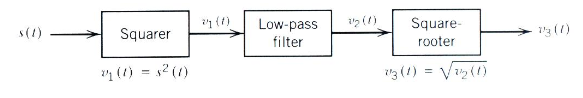 Problem 3:Consider a message signal  with the spectrum shown in Figure P3.8. The message bandwidth W = 1 kHz. This signal is applied to a product modulator, together with a carrier wave , producing the DSB-SC modulated signal . The modulated signal is next applied to a coherent detector output when:The carrier frequency kHz and (b) the carrier frequency kHz.What is the lowest carrier frequency for which each component of the modulated signal  is uniquely determined by ?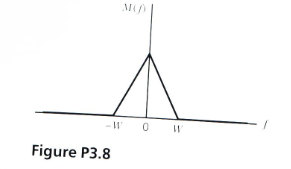 Problem 4:Figure P3.9 shows the circuit diagram of a balance modulator. The input applied to the top AM modulator is , whereas that applied to the lower AM modulator is -; these two modulators have the same amplitude sensitivity. Show that the output  of the balanced modulator consists of a DSB-SC modulated signal.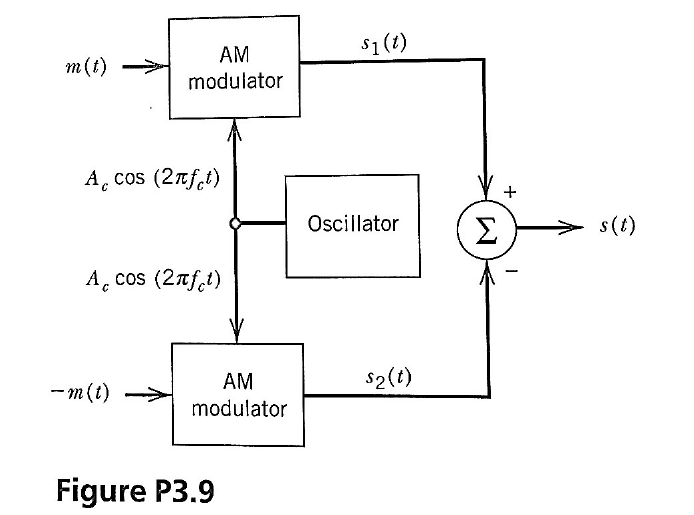 